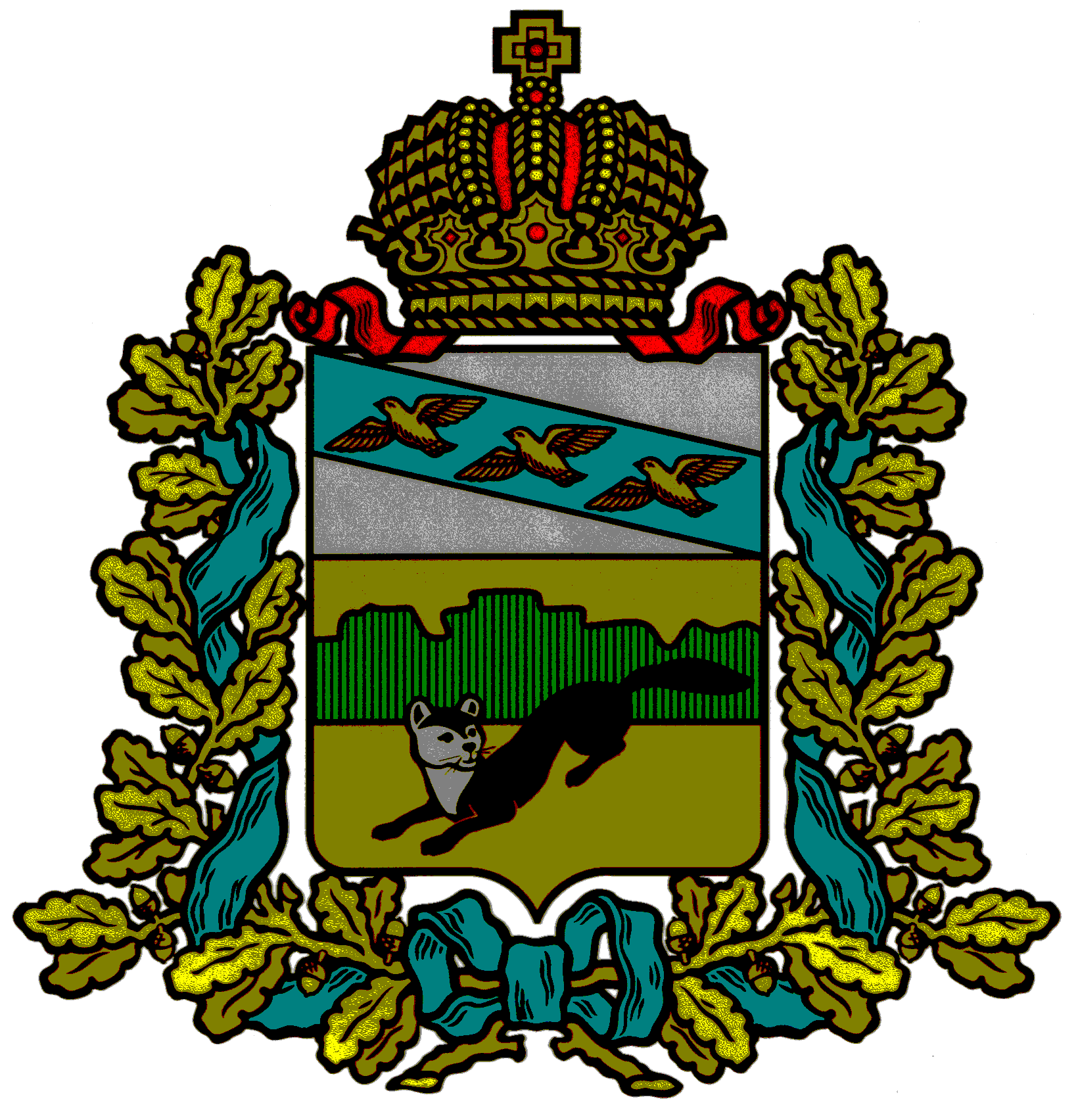 ПРЕДСТАВИТЕЛЬНОЕ СОБРАНИЕБОЛЬШЕСОЛДАТСКОГО РАЙОНАКУРСКОЙ ОБЛАСТИРЕШЕНИЕот  30  января  2018 г. № 1/5-3307850, Курская обл., с. Большое Солдатское, ул. Мира, 1 Об отмене   решения Представительного Собрания Большесолдатского района  Курской области от 25.02.2016№11/40-3 «О предоставлении лицами, замещающими  муниципальные должности, сведений о доходах, расходах, имуществе и обязательствах имущественного характера       В связи с принятием Федерального закона   от 03.04.2017№64-ФЗ «О внесении изменений в отдельные законодательные акты российской Федерации в целях совершенствования государственной политики в области противодействия коррупции» внесены изменения в ст.12.1 Федерального закона от 25.12.2008 №273-ФЗ «О противодействии коррупции», закона Курской области от 27.09.2017 №55-ЗКО «О предоставлении гражданином, претендующим на замещение муниципальной должности, должности главы местной администрации по контракту, лицом, замещающим муниципальную должность, должность главы местной администрации по контракту, сведений о доходах, расходах, об имуществе и обязательствах имущественного характера и проверке достоверности и полноты указанных сведений» и  протеста Прокуратуры Большесолдатского района Курской области  от 09.01.2018 №21-18 «На решение Представительного Собрания Большесолдатского района  от 25.02.2016 №11/40-3 «О предоставлении лицами, замещающими муниципальные должности, сведений о доходах, расходах, имуществе и обязательствах имущественного характера»,        Представительное Собрание Большесолдатского района Курской области, РЕШИЛО:          1.Отменить решение Представительного Собрания Большесолдатского района от №11/40-3 «О предоставлении лицами, замещающими муниципальные должности, сведений о доходах, расходах, имуществе и обязательствах имущественного характера»  2.Настоящие решение вступает в силу со дня его подписания.Председатель Представительного СобранияБольшесолдатского района Курской области    	                               Ч.М. КазиевГлава АдминистрацииБольшесолдатского района  Курской области                                                                                   В.П.Зайцев 									